JABATAN PENGURUSAN PENDIDIK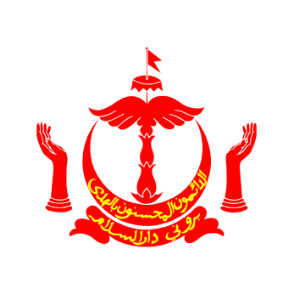 KEMENTERIAN PENDIDIKANNEGARA BRUNEI DARUSSALAMBORANG PENILAIAN DAN PEMANTAUAN PELAN TINDAKAN* Sila sertakan lampiran tambahan jika ruang tidak mencukupiPENERANGANTAFSIRAN A) Pelan Tindakan adalah laporan yang dihadapkan ke Jabatan Pengurusan Pendidik selewat-lewatnya dua (2) minggu setelah tamat berkursus.PANDUAN Borang ini hendaklah dilengkapkan oleh pemohon dan dihadapkan melalui Ketua Jabatan ke Jabatan Pengurusan Pendidik enam (6) bulan selepas mengikuti program / kursus pendek di dalam atau luar negeri. Borang yang lengkap diisi hendaklah diteliti dan disahkan telebih dahulu oleh Ketua Jabatan masing-masing sebelum dihadapkan ke Jabatan ini. [A] MAKLUMAT PERIBADI[A] MAKLUMAT PERIBADI[A] MAKLUMAT PERIBADI[A] MAKLUMAT PERIBADINamaNo. KPJawatanTempat BertugasJabatan / Bahagian / UnitNama Kursus / Program yang DiikutiTarikh Kursus BermulaTarikh Kursus Berakhir[B] PENILAIAN PELAN TINDAKAN[B] PENILAIAN PELAN TINDAKAN[B] PENILAIAN PELAN TINDAKANa) Adakah anda telah melaksanakan Pelan Tindakan anda mengikut apa yang telah dirancang?  Ya	 Tidak 
Jika tidak, sila nyatakan sebab: ___________________________________________________________________________Adakah anda telah melaksanakan Pelan Tindakan anda mengikut apa yang telah dirancang?  Ya	 Tidak 
Jika tidak, sila nyatakan sebab: ___________________________________________________________________________b) Adakah anda menerima sokongan daripada Ketua Jabatan / rakan sekerja dalam perlaksanaan Pelan Tindakan anda?  Ya	 Tidak 
Jika tidak, sila nyatakan sebab: ___________________________________________________________________________Adakah anda menerima sokongan daripada Ketua Jabatan / rakan sekerja dalam perlaksanaan Pelan Tindakan anda?  Ya	 Tidak 
Jika tidak, sila nyatakan sebab: ___________________________________________________________________________c)Adakah perlaksanaan Pelan Tindakan anda telah memainkan peranan yang penting dalam peningkatan mutu tugasan harian anda?  Ya	 Tidak 
Jika ya, sila berikan contoh: ___________________________________________________________________________Adakah perlaksanaan Pelan Tindakan anda telah memainkan peranan yang penting dalam peningkatan mutu tugasan harian anda?  Ya	 Tidak 
Jika ya, sila berikan contoh: ___________________________________________________________________________d)Sejauh manakah kemajuan pelaksanaan pelan tindakan anda? (Sila tandakan) Sejauh manakah kemajuan pelaksanaan pelan tindakan anda? (Sila tandakan) 0% - belum dilaksanakan 100% - selesai dilaksanakane) Adakah ada sebarang perubahan atau pengubahsuaian yang telah dibuat atau yang diperlukan dalam Pelan Tindakan anda untuk memastikan keberkesanan dalam perlaksanaannya?  Ya	 Tidak 
Jika ya, sila berikan ulasan: ___________________________________________________________________________Adakah ada sebarang perubahan atau pengubahsuaian yang telah dibuat atau yang diperlukan dalam Pelan Tindakan anda untuk memastikan keberkesanan dalam perlaksanaannya?  Ya	 Tidak 
Jika ya, sila berikan ulasan: ___________________________________________________________________________[C] PENGESAHAN KETUA JABATAN[C] PENGESAHAN KETUA JABATAN[C] PENGESAHAN KETUA JABATANPegawai / Kakitangan ini telah menunjukkan peningkatan kerja yang positif setelah mengikuti kursus yang tersebut di atas serta dapat melaksanakan Pelan tindakan dengan baik. Setuju	 Tidak setujuSila berikan ulasan:___________________________________________________________________________Pegawai / Kakitangan ini telah menunjukkan peningkatan kerja yang positif setelah mengikuti kursus yang tersebut di atas serta dapat melaksanakan Pelan tindakan dengan baik. Setuju	 Tidak setujuSila berikan ulasan:___________________________________________________________________________Pegawai / Kakitangan ini telah menunjukkan peningkatan kerja yang positif setelah mengikuti kursus yang tersebut di atas serta dapat melaksanakan Pelan tindakan dengan baik. Setuju	 Tidak setujuSila berikan ulasan:___________________________________________________________________________Nama Dan Tandatangan Ketua JabatanCop JabatanTarikh